Supplementary Information 3The following graphs present the temporal distribution of soil moisture data for the Upper (Figure S3.1) and Lower (Figure S3.2) hillslope locations. A summary of the mean, standard deviation and number of records of soil moisture measured as part of the matched records analysis and as part of the complete dataset (May 2019 to March 2020) is shown in Table S3.1.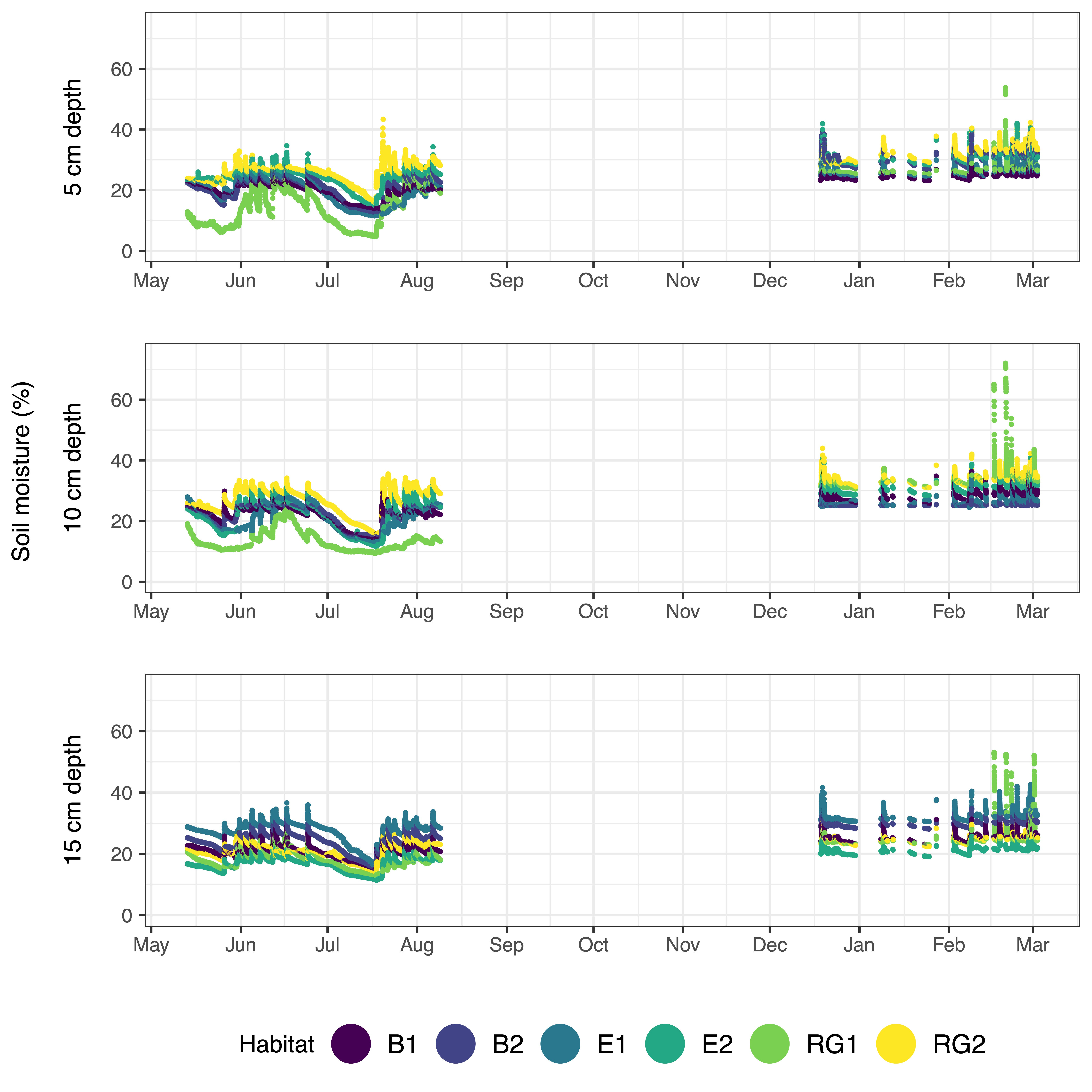 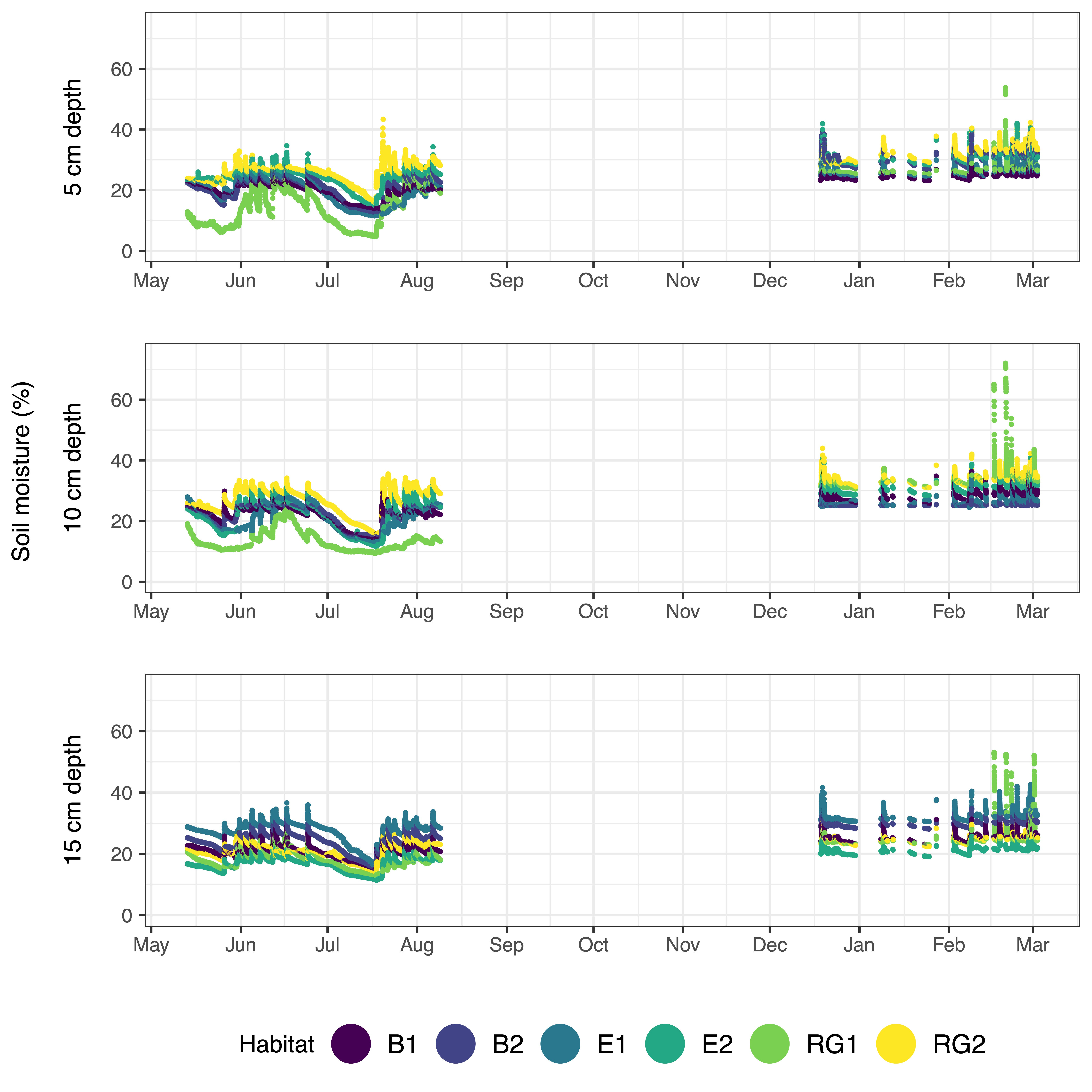 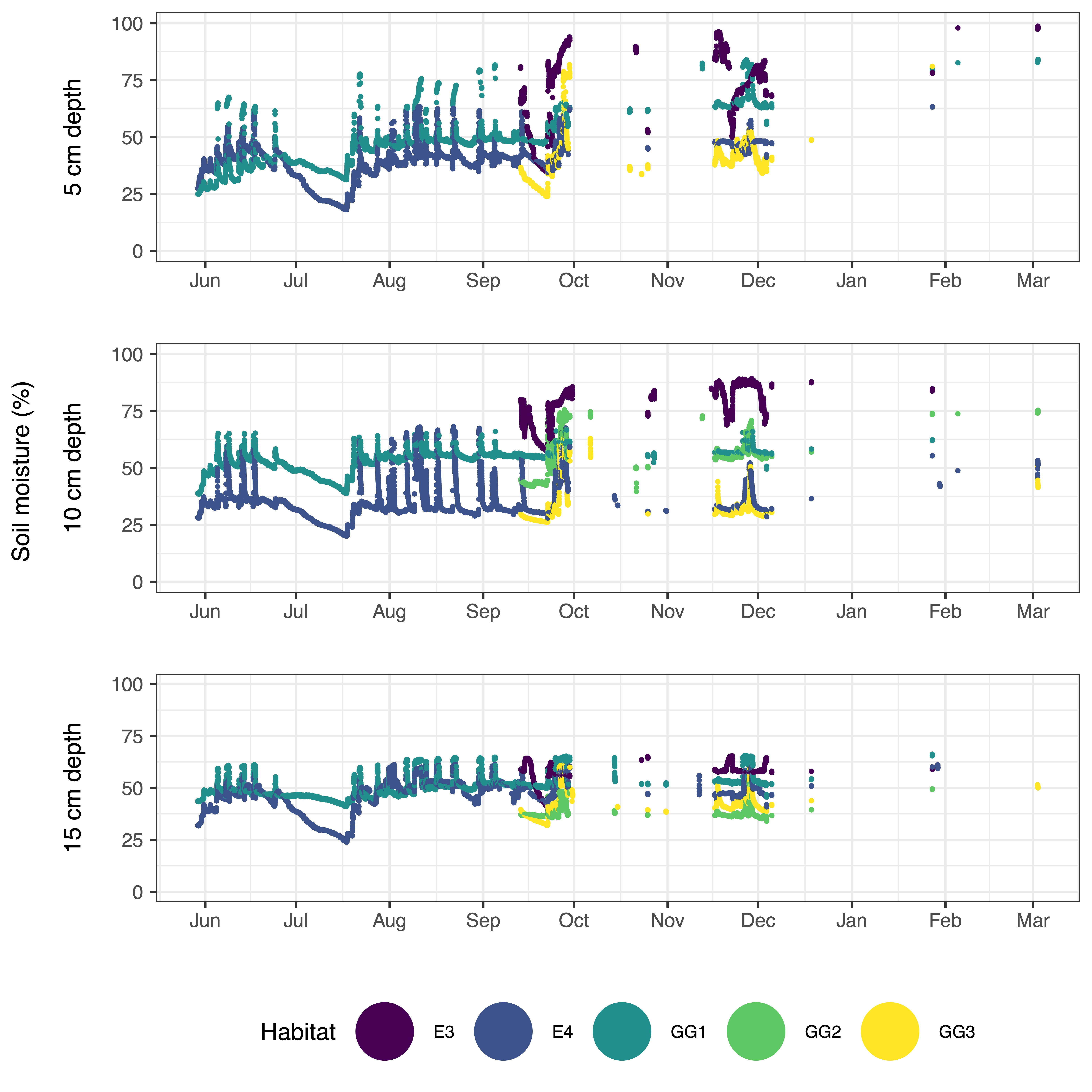 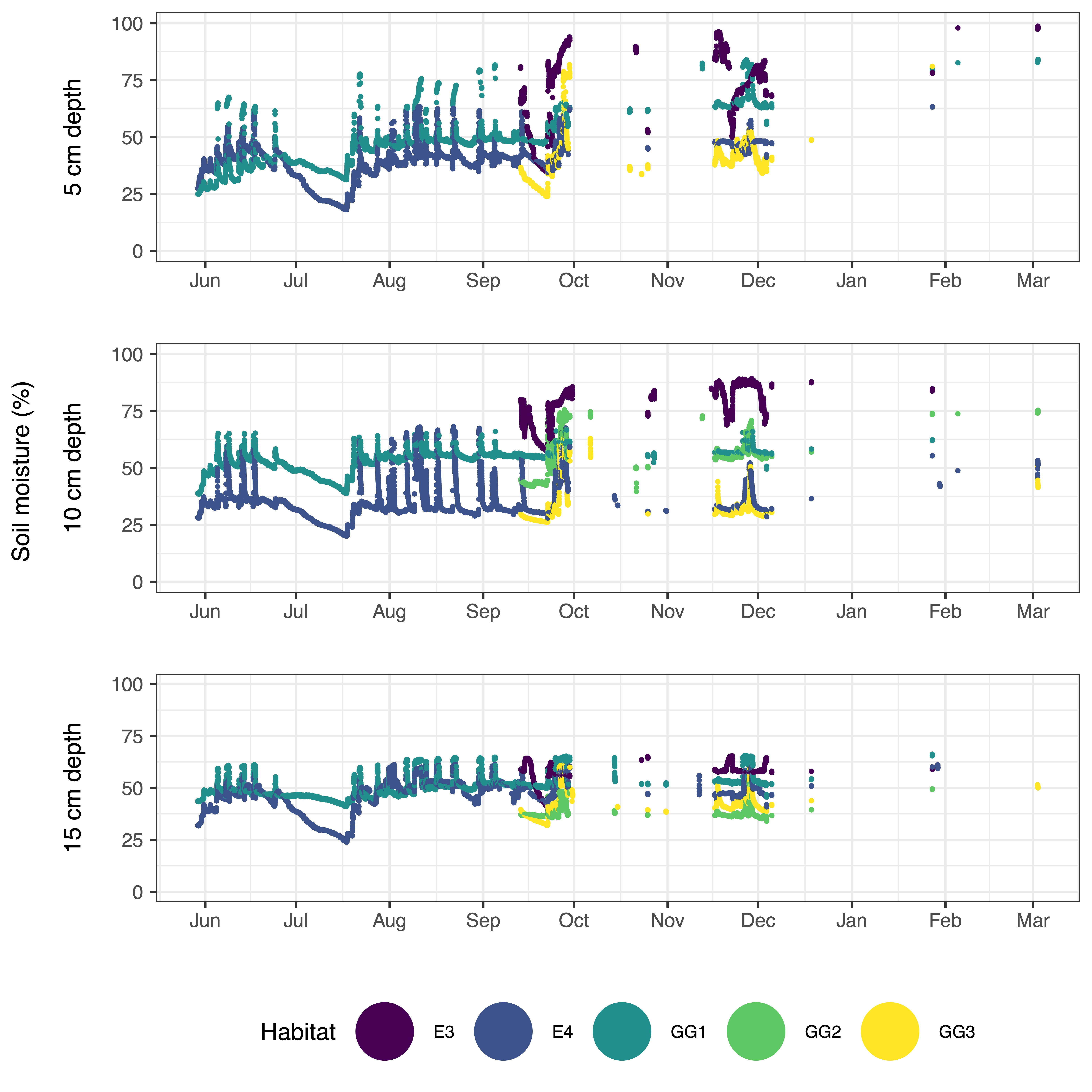 Table S3.1: Mean, standard deviation and number of records of soil moisture measured as part of the matched records analysis and as part of the complete dataset (May 2019 to March 2020)Matched records analysisUpper Slope: 9526 records, 808.4 mm rainfallLower Slope: 3180 records, 246.6 mm rainfallMatched records analysisUpper Slope: 9526 records, 808.4 mm rainfallLower Slope: 3180 records, 246.6 mm rainfallAll Data (May 2019-March 2020)Total possible records: 26704All Data (May 2019-March 2020)Total possible records: 26704All Data (May 2019-March 2020)Total possible records: 26704All Data (May 2019-March 2020)Total possible records: 26704SlopeHabitatDepthMean soil moisture (%)Standard deviationMean soil moisture (%)Standard deviationTimestepsTimestepsSlopeHabitatDepthMean soil moisture (%)Standard deviationMean soil moisture (%)Standard deviationn% of total possibleUpper SlopeB1521.13.4021.13.40988737.0Upper SlopeB11023.84.3223.84.33988537.0Upper SlopeB11522.03.0522.03.06987937.0Upper SlopeB2523.85.6723.85.69987937.0Upper SlopeB21023.33.3623.23.36987637.0Upper SlopeB21525.83.9325.83.94987537.0Upper SlopeE1521.45.0721.45.08986537.0Upper SlopeE11022.74.6622.74.67988937.0Upper SlopeE11528.83.9328.83.94988937.0Upper SlopeE2525.94.2725.94.28987337.0Upper SlopeE21024.75.8324.75.84987037.0Upper SlopeE21518.22.8818.22.88986837.0Upper SlopeRG1518.87.3218.87.33989037.0Upper SlopeRG11019.99.9119.99.90988937.0Upper SlopeRG11520.34.6120.34.66988837.0Upper SlopeRG2527.63.9727.63.99988937.0Upper SlopeRG21028.95.0528.95.06988937.0Upper SlopeRG21522.12.9622.12.96988937.0Lower SlopeE3569.217.869.617.8324212.1Lower SlopeE31077.49.3377.59.27324712.1Lower SlopeE31556.95.2656.95.25319712.0Lower SlopeE4545.04.8239.68.231345650.4Lower SlopeE41035.37.2934.58.171354950.7Lower SlopeE41548.84.2246.37.961347150.4Lower SlopeGG1539.38.9539.38.90321812.1Lower SlopeGG11032.27.6832.47.91322812.1Lower SlopeGG11541.56.5741.66.55326512.2Lower SlopeGG25Lower SlopeGG21053.47.8753.78.14326612.2Lower SlopeGG21538.03.4438.03.44322512.1Lower SlopeGG3560.29.6248.112.31350950.6Lower SlopeGG31057.12.3253.74.921348250.5Lower SlopeGG31554.44.7750.65.321350650.6